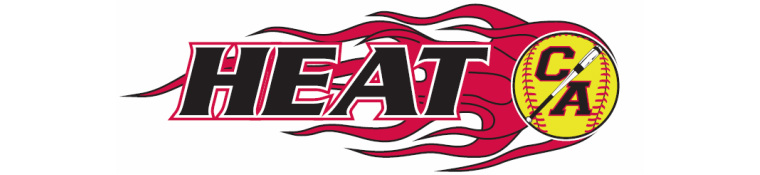 Cooper Armstrong Girls Fastpitch Association AgendaSunday May 21, 20178 pm Frankies Pizza New HopeCall to Order/Attendance: Kevin, Carrie, Eric, Tia, Erin, Dave & TammyReading/Approval of minutes from previous meeting  Kevin motions to approve Aril minutes. Carrie 2nds. All Approved.Open forum Treasurer’s Report – Cherry (not present, update sent via email)Account balancesMain account  $11,183.59Fundraising account  $4,509.92Savings account  $750.98Total  $16,444.49President’s Report – KevinSummer update Team rosters – www.josoftball.com All rosters entered and approved 8u -14uIn process of collecting birth certificatesTournamentsSpring hitting clinicsExtended gym time 2018 Something to consider, and have 1 round of hitting clinics completeSpring pitching clinicsMakeup dates are May 27 at 11am and May 29 at 9amAmy is willing to do additional make up sessions in BloomingtonConditioning clinicsUpcoming board electionsOdd year openings are president, secretary, publicity, fundraising and apparelEven year openings are vice president, treasurer, equipment manager and player representative recruit this summer – talk to team parentsFall ballProposed rates8u - $5010u - $7512u, 14u, 16u, 18u  - $125Kevin motions to approve above Fall Ball rates. Eric 2nds. All approvedCarrie motions for CAGFA to provide discount incentive to players who refer an 8/10U (non-sibling) player for Fall Ball to CA Heat. $10/referral towards Summer registration. Up to $50.00/player. Dave 2nds. All Approved. Fall ball hitting clinics Kevin motions CAGFA to provide 1 hr/team hitting clinic with Mandy. Dave 2nds. All Approved.Fall ball coaches clinicEnd of school flyer Higher rate then previous flyer distributionKevin motions we send out flyers to elementary 1st-5th grade girls. B&W on color. Carrie 2nds. All Approved. Open registration June 1, close July 15 or soTeam formationDome ballFall (Nov-Dec)Winter (Jan-Feb)Refund policy Dave motions to add disclaimer. Erin 2nds. All Approved. Vice-President’s Report – ErinField improvements Erin has reached out to appropriate fields regarding improvements/opportunitiesDirector of FundraisingHeggiesRound one – 8u, 10u and 12uOrders have been collectedDelivery Thursday June 8 4:30 pmResults?Round two – 14u A & B, 16u, 18uSelling period first two weeks of JuneDelivery early JulyTeam visitsDirector of Apparel – Tammy Hats have arrived. $25.00/each = 20 hats. 2/team Possibly order more hats Director of Publicity – DaveWebsite calendar and team calendars Dave to follow-up with Cherry re: details for Whiz Bang Days parade. Truck & parent volunteers still needed. Dave will send mass email to All regarding social media links.  Equipment Manager – Eric All equipment has been dispensed to teams. Additional equipment will need to be ordered as we grow. Maxed out currently. Eric recommends purchasing a generator. Would provide teams better opportunity to use pitching machines. Will look into cost. Player Representative – CarrieOpen DiscussionOpen Action ItemsDave motions to adjourn @ 10:46.  Erin seconds. Approved. Subsequent email vote on 06/13/17:The motion is: To proceed with ordering 1000 of the customized 2 inch by 0.71 inch pins for Nationals @ $1.67/each, in either Option A or Option B.  Board approves: Qty 1000 – Option B.June 18th, meeting canceled. Next scheduled meeting on July 23, 2017 @ 7pm Frankie’s. Board has agreed to cover any items via email vote that cannot wait until November meeting. 
Currently no votes taken. 